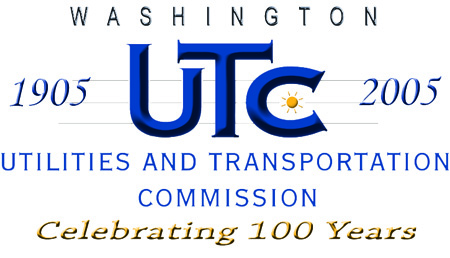 REGISTRATION AND COMPETITIVE CLASSIFICATION OF TELECOMMUNICATION COMPANIESAll telecommunications companies must register with the Utilities and Transportation Commission (UTC) prior to beginning operations in the state of Washington. Refer to RCW 80.36, WAC 480-121, 480-80, and 480-120.The UTC has a policy of providing equal access to its services. To request this document in alternate formats, please call 360-664-1133.Complete the application form. Submit these forms via the Records Center Web portal or e-mail to records@wutc.wa.gov as an electronic attachment. UTC encourages electronic submission of filings. UTC will issue a registration certificate with an effective date 30 days from the date the completed application is received and approved.Include the following: Current Balance Sheet		 Latest Annual Report, if anyRegulatory Contact:Name:  Terry Whiteside, General ManagerMailing Address:  7150 N. Park Drive, Suite 500 Pennsauken, New Jersey 08109Phone Number:  (856) 910-1166				Fax Number:  (856) 910-1811E-mail:  twhiteside@latticeincorporated.comConsumer Questions and/or Complaint Contact:Name:  Terry Whiteside, General ManagerMailing Address:  7150 N. Park Drive, Suite 500 Pennsauken, New Jersey 08109Phone Number:  (856) 910-1166				Fax Number:  (856) 910-1811E-mail:  twhiteside@latticeincorporated.comEmergency Contact:Name:  Terry Whiteside, General ManagerMailing Address:  7150 N. Park Drive, Suite 500 Pennsauken, New Jersey 08109Phone Number:  (856) 910-1166				Fax Number:  (856) 910-1811E-mail:  twhiteside@latticeincorporated.comTelecommunication services that will be provided (check all that apply):	Local Exchange Service (Resale)			Data Services	Calling Cards						Prepaid Calling Cards	Alternate Operator Services				Directory Assistance	Long Distance Interlata					WATS (800/888)	Long Distance Intralata					Other, please specify: Institutional Calling Services.Registration ofLATTICE INCORPORATEDExhibit AFinancialsFollowing is the Edgar link to Applicant’s SEC Form 10-K:http://www.sec.gov/Archives/edgar/data/350644/000114420409020153/v146012_10k.htm 1300 South Evergreen Park Drive SWPO Box 47250Olympia, WA 98504-7250Telephone 360-664-1160 / Fax 360-586-1150TTY 360-586-8203 or 1-800-416-5289Website: www.wutc.wa.govCompetitive ClassificationYes    NoApplicant is subject to effective competition and requests waiver of regulatory requirements outlined in WAC 480-121-063 (1).Telecommunications Company InformationCompany Name:  Lattice IncorporatedCompany Name:  Lattice Incorporatedd/b/a:  N/Ad/b/a:  N/ACompany Mailing Address: 7150 N. Park Drive, Suite 500Company Mailing Address: 7150 N. Park Drive, Suite 500Company Mailing Address: 7150 N. Park Drive, Suite 500Company Mailing Address: 7150 N. Park Drive, Suite 500City/State/Zip:  Pennsauken, New Jersey 08109Web Site Address:  www.latticeincorporated.com City/State/Zip:  Pennsauken, New Jersey 08109Web Site Address:  www.latticeincorporated.com City/State/Zip:  Pennsauken, New Jersey 08109Web Site Address:  www.latticeincorporated.com City/State/Zip:  Pennsauken, New Jersey 08109Web Site Address:  www.latticeincorporated.com Unified Business Identification Number (UBI):  603-016-648(If you do not know your UBI number or need to request one contact the Department of Licensing at 360-664-1400)Questions regarding this application should be directed to:Unified Business Identification Number (UBI):  603-016-648(If you do not know your UBI number or need to request one contact the Department of Licensing at 360-664-1400)Questions regarding this application should be directed to:Unified Business Identification Number (UBI):  603-016-648(If you do not know your UBI number or need to request one contact the Department of Licensing at 360-664-1400)Questions regarding this application should be directed to:Unified Business Identification Number (UBI):  603-016-648(If you do not know your UBI number or need to request one contact the Department of Licensing at 360-664-1400)Questions regarding this application should be directed to:Name: Robin NortonName: Robin NortonName: Robin NortonName: Robin NortonPhone Number: (407) 740-3004Fax Number: (407) 740-0613Fax Number: (407) 740-0613E-mail: rnorton@tminc.com Mailing Address:  2600 Maitland Center ParkwayMailing Address:  2600 Maitland Center ParkwayMailing Address:  2600 Maitland Center ParkwayMailing Address:  2600 Maitland Center ParkwayCity/State/Zip:  Maitland FL, 32751City/State/Zip:  Maitland FL, 32751City/State/Zip:  Maitland FL, 32751City/State/Zip:  Maitland FL, 32751Registered Agent (A Washington Agent is required if the company is located outside Washington State):Registered Agent (A Washington Agent is required if the company is located outside Washington State):Registered Agent (A Washington Agent is required if the company is located outside Washington State):Name: National Registered Agents, Inc.Name: National Registered Agents, Inc.Name: National Registered Agents, Inc.Mailing Address: 1780 Barnes Blvd., S.W. Bldg. GMailing Address: 1780 Barnes Blvd., S.W. Bldg. GMailing Address: 1780 Barnes Blvd., S.W. Bldg. GCity/State/Zip: Tumwater, WA  98502-0410Phone Number:  City/State/Zip: Tumwater, WA  98502-0410Phone Number:  City/State/Zip: Tumwater, WA  98502-0410Phone Number:  Name, address and title of each officer or director (attach additional pages if needed) Name, address and title of each officer or director (attach additional pages if needed) Name, address and title of each officer or director (attach additional pages if needed) NameAddressTitlePaul Burgess7150 N. Park Drive, Suite 500Pennsauken, NJ 08109President & CEOJoe Noto7150 N. Park Drive, Suite 500Pennsauken, NJ 08109Chief Financial OfficerTerry Whiteside7150 N. Park Drive, Suite 500Pennsauken, NJ 08109General Manager